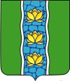 АДМИНИСТРАЦИЯ КУВШИНОВСКОГО РАЙОНАПОСТАНОВЛЕНИЕОб утверждении новой редакции Устава Муниципального дошкольного образовательного учреждения детский сад № 6В целях приведения Устава Муниципального дошкольного образовательного учреждения детский сад № 6 в соответствии с действующим законодательством Российской ФедерацииПОСТАНОВЛЯЮ:1.	Утвердить Устав Муниципального дошкольного образовательного учреждения детский сад № 6 в новой редакции (прилагается). 2.	Заведующей Муниципального дошкольного образовательного учреждения детский сад № 6 осуществить государственную регистрацию Устава учреждения в новой редакции в соответствии с законодательством Российской Федерации. 3.	Редакцию Устава, утвержденную постановлением администрации Кувшиновского района от 12.03.2018 № 114 считать утратившей силу.   4.	Настоящее постановление вступает в силу со дня его подписания и подлежит размещению на официальном сайте администрации Кувшиновского района в сети «Интернет». Глава Кувшиновского района				                А.С. НикифороваУТВЕРЖДЕНОпостановлением администрацииКувшиновского района от 17.03.2020 № 83____________ А.С. НикифороваИЗМЕНЕНИЯ В УСТАВМуниципального дошкольного образовательного учреждения детский сад № 6 (МДОУ детский сад № 6)Изменения в Устав приняты общим Собранием трудового коллектива МДОУ детский сад № 6 Протокол от 13.02. 2020 № 6с. ПрямухиноВ связи с приведением в соответствие с действующим законодательством Устава Муниципального дошкольного образовательного учреждения детский сад № 6 внести в Устав Учреждения следующие изменения:Часть 4 Устава изложить в следующей редакции:4. УПРАВЛЕНИЕ УЧРЕЖДЕНИЕМ4.1. Управление Учреждением осуществляется в соответствии с законодательством Российской Федерации с учетом особенностей, установленных Федеральным законом «Об образовании в Российской Федерации» от 29.12.2012 № 273–ФЗ и настоящим Уставом. Управление Учреждением осуществляется основе сочетания принципов единоначалия и коллегиальности.4.2. Высшим органом управления Учреждением является Учредитель.4.3. К исключительной компетенции Учредителя относится:- утверждение Устава Учреждения, внесение в него изменении и дополнении, в том числе утверждение Устава в новой редакции;- решение о реорганизации или ликвидации Учреждения в порядке, установленном законодательством, назначает ликвидационную комиссию;- временная приостановка работы Учреждения в случаях, когда пребывание в нем угрожает жизни, здоровью участников образовательного процесса.- назначение на должность и освобождение от должности руководителя Учреждения, заключение, изменение, прекращение трудового договора с ним;- осуществление финансового обеспечения деятельности Учреждения;- закрепление за Учреждением в целях обеспечения его образовательной деятельности имущества на праве оперативного управления;- осуществление контроля за использованием по назначению и сохранностью принадлежащего Учреждению имущества;- обеспечение содержания зданий и сооружений муниципальных образовательных организаций, обустройство прилегающих к ним территорий;- осуществление иных полномочий, предусмотренных действующим законодательством Российской Федерации, Тверской области, Муниципальными правовыми актами.4.4. Исполнительным органом Учреждения является заведующий.4.5. Заведующий Учреждением назначается Учредителем на срок, который определен трудовым договором.4.6. К компетенции заведующего относится осуществление текущего руководства его деятельностью, в том числе:-обеспечение выполнения приказов, распоряжений и иных распорядительных документов Учредителя;-организация осуществления в соответствии с требованиями нормативных правовых актов образовательной и иной деятельности Учреждения;- организация обеспечения прав участников образовательного процесса в Учреждении;- организация разработки и принятие локальных нормативных актов, индивидуальных распорядительных актов;- организация и контроль работы административно-управленческого аппарата;- установление штатного расписания по согласованию с Учредителем в пределах ассигнований на оплату труда, предусмотренных в бюджетной смете Учреждения, и предельной численности  Учреждения, установленной Учредителем;- установление условий оплаты труда, формы материального поощрения работников Учреждения, исходя из Трудового кодекса Российской Федерации, федеральных законов, нормативных правовых актов Российской Федерации, органов местного самоуправления;- прием на работу работников в соответствии с их уровнем квалификации, заключение и расторжение с ними трудовых договоров, применение к ним мер поощрения и наложение на них дисциплинарных взысканий;- распределение должностных обязанностей, создание условий и организация дополнительного профессионального образования работников;- предоставление Учредителю и общественности отчёта о поступлении и расходовании финансовых и материальных средств, ежегодного публичного отчёта о деятельности Учреждения;- организация выполнения решений Общего собрания Учреждения, Совета ДОУ, Педагогического совета Учреждения;- действие от имени Учреждения без доверенности, в том числе представление его интересов в государственных органах, предприятиях, организациях, Учреждениях; - обеспечение соблюдений бюджетного и иного законодательства Российской Федерации;- осуществление иных полномочий в соответствии с законодательством Российской Федерации.4.7. Органами коллегиального управления Учреждения являются:- Совет Учреждения (Совет ДОУ).- Педагогический совет;- Общее собрание работников Учреждения.4.8 . Совет ДОУ:Совет ДОУ является постоянно действующим высшим органом коллегиального управления, осуществляющим в соответствии с Уставом Учреждения решение отдельных вопросов, относящихся к его компетенции, действующим в целях развития и совершенствования воспитательного и образовательного процесса, взаимодействия родительской общественности и Учреждения.Совет ДОУ действует на основании локального акта Учреждения. Совет созывается по мере надобности, но не реже двух раз в год. Совет ДОУ может собираться по инициативе заведующего и педагогического совета.- в состав Совета входят представители родителей (законных представителей), работники Учреждения, представитель первичной профсоюзной организации, Заведующий Учреждением входит в состав Совета по должности.- в состав Совета могут быть приглашены и включены граждане, чья профессиональная и (или), общественная деятельность, знания, возможности могут позитивным образом содействовать функционированию и развитию Учреждения. Совет формируется в составе 7 человек с использованием процедур выборов, назначения.Основные задачи Совета Учреждения:-определение направлений развития Учреждения;- повышение эффективности финансово-хозяйственной деятельности Учреждения, рациональное использование имеющихся финансовых средств и имущества; - содействие созданию наилучших условий воспитания, обучения, оздоровления; - контроль соблюдения здоровых и безопасных условий воспитания и обучения;- участие в оценке качества воспитания, оздоровления и обучения воспитанников. Компетенция Совета Учреждения:- утверждать Программу развития Учреждения;- участвовать в разработке и согласовывать локальные акты Учреждения,- участвовать в подготовке и утверждать публичный (ежегодный) отчёт Учреждения (публичный отчёт подписывается совместно председателем Совета и заведующим Учреждением);- осуществлять контроль здоровья и безопасных условий воспитания и обучения;- заслушивать отчеты заведующего но итогам финансового и учебного года;- содействовать привлечению дополнительных финансовых средств, в том числе пожертвований родителей (законных представителей), других граждан и организаций для обеспечения деятельности и развития Учреждения;- рассматривать жалобы и заявления родителей (законных представителей) воспитанников;- рассматривать другие вопросы, отнесенные к компетенции Совета в соответствии с Положением о Совете Учреждения;- члены Совета избираются сроком на 3 года, за исключением членов Совета из числа родителей (законных представителей), срок полномочий которых ограничивается периодом посещения их детей в Учреждении;- члены Совета из числа родителей (законных представителей) воспитанников избираются на Общем родительском собрании Учреждения;- решения Совета принимаются простым большинством голосов присутствующих на заседании членов Совета и оформляются протоколом;- Совет ДОУ из своего состава избирает председателя и секретаря сроком на 3 года. Председателем Совета Учреждения не может быть работник Учреждения;- заседание Совета правомочно, если на нем присутствуют не менее половины от числа членов Совета, определенного Положением о Совете Учреждения;- решения Совета, принятые в пределах его полномочий, являются обязательными для администрации и всех участников образовательного процесса Учреждения.4.9. Педагогический совет:Педагогический совет является постоянно действующим коллегиальным органом управления Учреждением с целью развития и совершенствования образовательного процесса, повышения профессионального мастерства педагогических работников;Срок полномочий педагогического	совета не ограничен. Каждый педагогический работник Учреждения с момента заключения трудового договора и до прекращения его действия является членом Педагогического совета;Педагогический совет выбирает из своего состава председателя и секретаря сроком на 1 год. Педагогический совет собирается не реже четырех раз в год. Заседания педагогического совета правомочны, если на них присутствует не менее половины состава. Решение Педагогического совета считается принятым, если за него проголосовало 50% плюс один голос присутствующих. Решение, принятое в пределах компетенции Педагогического	совета, и не противоречащее законодательству Российской Федерации, является основанием для издания заведующим Учреждения соответствующего приказа, обязательного для всех участников образовательного процесса. Ход заседания Педагогического совета и решения оформляются протоколам.Компетенция Педагогического совета:- определяет стратегию и направленность образовательной деятельностиУчреждения;- отбирает и утверждает образовательные программы для использования в Учреждении;- обсуждает вопросы содержания форм и методов образовательного процесса, планирование образовательной деятельности Учреждения;- рассматривает вопросы повышения квалификации и переподготовкипедагогических кадров;- организует выявление, обобщение, распространение, внедрение педагогического опыта;- обсуждает учебный план, годовой календарный учебный график и планы работы Учреждения, утверждает их;- рассматривает вопросы организации предоставления платных образовательных услуг;- вносит предложения в аттестационную комиссию о присвоении педагогам квалификационной категории на соответствие занимаемой должности; - рассматривает другие вопросы, отнесенные к его компетенции Положением о Педагогическом совете Учреждения.4.10. Общее собрание работников Учреждения:В состав Общего собрания работников Учреждения (далее - Общее собрание) входят все работники Учреждения;Основной целью Общего собрания является реализация, защита прав и законных интересов работников Учреждения;Общее собрание проводится не реже двух раз в год в целях решения вопросов, затрагивающих права и интересы всех работников Учреждения.Срок полномочий Общего собрания не ограничен. Председатель и секретарь избираются большинством голосов участников собрания.Общее собрание считается правомочным, если на нем присутствует не менее половины состава работников Учреждения. Решение принимается открытым голосованием и считается принятым, если за него проголосовало большинство присутствующих на заседании. При равном количестве голосов решающим является голос председателя;Заседания Общего собрания оформляются протоколом;Решения Общего собрания, принятые в пределах его полномочий и в соответствии с законодательством, после утверждения приказом заведующего являются обязательными для исполнения всеми работниками Учреждения.Компетенция Общего собрания:- рассматривать вопросы социальной защиты работников Учреждения;- принимать Устав, дополнения и изменения к нему, Коллективный договор, Правила внутреннего трудового распорядка и другие локальные акты;- определять численность и срок полномочии комиссии по урегулированию споров между участниками образовательных отношений, избирать ее членов; - рассматривать иные вопросы, выносимые на обсуждение по инициативе заведующего;- взаимодействовать с другими органами управления Учреждением по вопросам организации основной деятельности;- рассматривать иные вопросы, выносимые на обсуждение по инициативе заведующего;- взаимодействовать с другими органами управления Учреждением по вопросам организации  основной деятельности;- рассматривать другие вопросы, отнесенные к его компетенции Положением об Общем собрании работников Учреждения.17.03.2020 г.№83г. Кувшиново